Artist Contract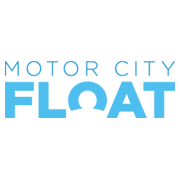 
Agreement between:

Motor City Float and Artist

Motor City Float will give the artist two free floats. Preferably the floats should take place within a week of each other, and be no longer than two weeks apart.

Each float will last 60 minutes.

The artist agrees to clear their schedule after the second float to think about/work on their creation. The work must be no smaller than 8” x 8” and no larger than 3’ x 3’  if on canvas/digital/in print.After the second float, the artist will have another 2 weeks to present the work to Motor City Float with the whole process taking a total of 1 month. The artist also agrees to email high res images of the work to Motor City Float. Motor City Float may request from the artist that his/her piece be displayed in the float center for a certain time period.The artwork belongs to the artist, and Motor City Float is granted royalty free rights to reproduce the image for possible display in the Motor City Float float center, online and in print, for free and for commercial products and promotional purposes. Possible commercial products include T-shirt, bag, published book or gift certificates promoting both the artist and Motor City Float or floating in general. These commercial products are not guaranteed however; they are possible products. Motor City Float will always give written/verbal credit back to the artist where possible. Agreed to by:

Motor City Float 

Name _______________________________  Date ______

Signature ________________________________________

Artist

Name _______________________________  Date ______

Signature ________________________________________
